DRG-II-3.813.2.2021					           Załącznik nr 1 do Zapytania OfertowegoSzczegółowy opis przedmiotu zamówienia (SOPZ) na zakup profesjonalnego sprzętu (kamer szerokokątnych z wbudowanym głośnikiem i mikrofonem) do uczestnictwa w spotkaniach/szkoleniach/konferencjach w trybie online dla jednostek samorządu terytorialnego w ramach projektu pn.: „Standardy obsługi inwestora w jednostkach samorządu terytorialnego (JST) Województwa Wielkopolskiego”ZAMAWIAJĄCYWojewództwo Wielkopolskie z siedzibą Urzędu Marszałkowskiego Województwa Wielkopolskiego 
w PoznaniuDepartament Gospodarkial. Niepodległości 3461-714 PoznańTelefon: 616266240Adres e-mail: drg.sekretariat@umww.plINFORMACJE O PROJEKCIEProjekt  „Standardy obsługi inwestora w jednostkach samorządu terytorialnego (JST) Województwa Wielkopolskiego”  (WND-POWR.02.18.00-00-0001/19) realizowany jest w okresie od 1 października 2019 r. do 30 czerwca 2023 r.Projekt jest współfinansowany ze środków Unii Europejskiej w ramach Europejskiego Funduszu Społecznego z Programu Operacyjnego Wiedza Edukacja Rozwój (PO WER), II Osi Priorytetowej Efektywne polityki publiczne dla rynku pracy, gospodarki i edukacji, Działania 2.18 Wysokiej jakości usługi administracyjne.Celem projektu "Standardy obsługi inwestora w jednostkach samorządu terytorialnego (JST) Województwa Wielkopolskiego" realizowanego przez Samorząd Województwa Wielkopolskiego jest doskonalenie jakości procesu świadczenia usług administracyjnych istotnych dla obsługi inwestora w samorządzie terytorialnym. Projekt zakłada podniesienie jakości obsługi inwestora w wielkopolskich JST poprzez objęcie audytem wstępnym i szkoleniami podstawowymi z zakresu standardu obsługi inwestora w samorządzie 130 JST z Wielkopolski, z których min. połowa wdroży standard obsługi inwestora dzięki kompleksowemu wsparciu obejmującemu szkolenia podstawowe i warsztaty specjalistyczne z zakresu obsługi inwestora, zarządzania i elektronizacji procesu obsługi inwestora, doradztwo indywidualne oraz udział w lokalnych sieciach współpracy mających na celu budowanie relacji z inwestorami, wymianę doświadczeń i dobrych praktyk w pozyskiwaniu i obsłudze inwestora. Wdrożenie wymagań standardu przez JST zostanie potwierdzone w trakcie audytu końcowego dokonywanego przez ekspertów wnioskodawcy.Urzędy w efekcie wdrożenia standardów określonych w projekcie powinny zapewniać wysoki poziom obsługi przedsiębiorcy krajowego i zagranicznego zainteresowanego realizacją inwestycji na swoim terenie. Założeniem standaryzacji jest uzyskanie lepszej, sprawniejszej i bardziej profesjonalnej obsługi inwestora w samorządzie, co z kolei wpłynie pozytywnie na wizerunek gminy i jej ocenę jako miejsca do lokowania inwestycji. Projekt opiera się na doświadczeniach z pilotażu przeprowadzonego na terenie części Województwa Warmińsko-Mazurskiego.Zadania realizowane w ramach projektu:Audyt wstępny JST objętych wsparciem projektu.Stacjonarne szkolenia podstawowe dla wielkopolskich JST z zakresu standardu obsługi inwestora w samorządzie.Doradztwo indywidualne dla samorządów w zakresie wdrożenia standardu obsługi inwestora w urzędzie oraz warsztaty specjalistyczne dla JST wdrażających standard obsługi inwestora.Sieciowanie i moderowanie współpracy samorządów w zakresie promocji inwestycyjnej i procesu obsługi inwestora. OPIS PRZEDMIOTU ZAMÓWIENIAPrzedmiotem zamówienia jest zakup, oznaczenie oraz doręczenie sprzętu (130 sztuk) do prowadzenia spotkań w trybie online do jednostek samorządu terytorialnego uczestniczących w projekcie pn.: „Standardy obsługi inwestora w jednostkach samorządu terytorialnego (JST) Województwa Wielkopolskiego”.Celem przedmiotu zamówienia jest umożliwienie lub podwyższenie komfortu udziału w spotkaniach/szkoleniach/konferencjach w trybie online. Sprzęt może być również wykorzystany do realizacji działań na rzecz budowy kontaktów z potencjalnymi inwestorami krajowymi i międzynarodowymi, co niewątpliwie wpłynęłoby na jakość obsługi przedsiębiorców przez pracowników JST.Zamawiający zastrzega, że przedmiot zamówienia ma być fabrycznie nowy, wolny od wad i kompletny tj. posiadający wszelkie akcesoria, przewody, kable niezbędne do ich użytkowania. W konfiguracji fabrycznej przedmiot zamówienia musi spełniać parametry techniczne zgodne z niżej wskazaną specyfikacją. Sprzęt wchodzący w skład przedmiotu zamówienia powinien być objęty gwarancją producenta (min. 12 miesięcy). Wszystkie części sprzętu muszą być nowe, nie noszące śladów uszkodzeń zewnętrznych i uprzedniego używania tzn. że żadna część składająca się na dany egzemplarz sprzętu nie może być wcześniej używana, musi być sprawna i posiadać wyposażenie niezbędne do funkcjonalnego działania. Dostarczony sprzęt musi być odpowiednio zapakowany, aby zapobiec uszkodzeniu w czasie dostawy.KODY CPV:32000000-3 – Sprzęt radiowy, telewizyjny, komunikacyjny telekomunikacyjny i podobny32333000-6 – Aparatura do nagrywania lub powielania obrazu wideoObowiązki WykonawcyZapewnienie kamer internetowych o minimalnych parametrach technicznych wskazanych w specyfikacji,Oznaczenie/otagowanie zakupionego sprzętu naklejkami lub w inny trwały sposób z wykorzystaniem poniższych logotypów,Zestawienie logotypóww wersji kolorowej: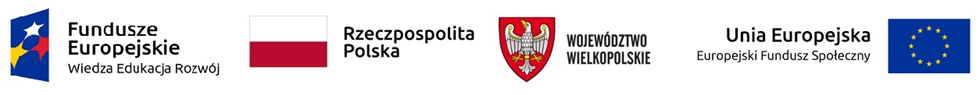 w wersji monochromatycznej: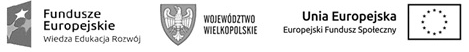 w wariancie minimalnym: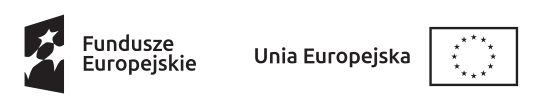 Doręczenie oznaczonego/otagowanego sprzętu do 130 beneficjentów Projektu (JST) na adresy, które zostaną udostępnione Wykonawcy przez Zamawiającego w terminie 3 dni roboczych po podpisaniu umowy,Uzyskanie od poszczególnych beneficjentów Projektu protokołów potwierdzeń odbioru sprzętu według wzoru przygotowanego i udostępnionego przez Zamawiającego,Doręczenie Zamawiającemu wszystkich protokołów potwierdzeń odbioru sprzętu przez beneficjentów Projektu.Obowiązki ZamawiającegoPrzekazanie listy JST uczestniczących w Projekcie wraz z adresami do doręczenia.Przekazanie wzoru protokołu potwierdzenia odbioru sprzętu od JST.Odbiór od Wykonawcy protokołów potwierdzeń odbioru sprzętu.Termin realizacji zamówieniaZamówienie powinno zostać zrealizowane przez Wykonawcę nie później niż do 15.12.2021 r. Protokół odbioru zamówienia oraz faktura powinny zostać wystawione i doręczone do 17.12.2021 r.Protokół odbioruZamawiający niezwłocznie po otrzymaniu wszystkich protokołów potwierdzeń odbioru sprzętu przez JST sporządzi protokół odbioru, który po akceptacji przez obie strony, stanowić będzie podstawę do wystawienia faktury.Powierzenie przetwarzania danych osobowychZamawiający w ramach zamówienia powierza przetwarzanie danych osobowych Wykonawcy zgodnie z Rozporządzeniem Parlamentu Europejskiego i Rady (UE) 2016/679 z dnia 27 kwietnia 2016 r. w sprawie ochrony osób fizycznych w związku z przetwarzaniem danych osobowych i w sprawie swobodnego przepływu takich danych oraz uchylenia dyrektywy 95/46/WE (Dz.U.UE.L.2016.119.1) (dalej: RODO).Wykonawca zobowiązany jest wykonywać obowiązki informacyjne wynikające z art. 13 i 14 RODO w imieniu Zamawiającego wobec osób których dane osobowe pozyska w ramach  dostarczenia sprzętu (130 sztuk) do prowadzenia spotkań w trybie online do jednostek samorządu terytorialnego w ramach projektu pn.: „Standardy obsługi inwestora w jednostkach samorządu terytorialnego (JST) Województwa Wielkopolskiego”.Wykonawca zobowiązany jest do ścisłej współpracy z Zamawiającym w zakresie powierzenia przetwarzania danych osobowych zgodnie z art. 28 RODO.Wykonawca zobowiązany jest zabezpieczyć przetwarzanie danych osobowych w sposób zgodny z RODO w szczególności do zabezpieczenia danych osobowych przed przypadkowym lub niezgodnym z prawem zniszczeniem, utraceniem, zmodyfikowaniem, nieuprawnionym ujawnieniem lub nieuprawnionym dostępem do danych osobowych przesyłanych, przechowywanych lub w inny sposób przetwarzanych.Wykonawca uwzględniając stan wiedzy technicznej, koszt wdrażania oraz charakter, zakres, kontekst i cele przetwarzania oraz ryzyko naruszenia praw lub wolności osób fizycznych o różnym prawdopodobieństwie wystąpienia i wadze wynikające z przetwarzania, wdraża odpowiednie środki techniczne i organizacyjne, takie jak pseudonimizacja, zaprojektowane w celu skutecznej realizacji zasad ochrony danych, takich jak minimalizacja danych, oraz w celu nadania przetwarzaniu niezbędnych zabezpieczeń, tak by spełnić wymogi RODO oraz chronić prawa osób, których dane dotyczą.Akceptacja ZamawiającegoWszystkie działania podejmowane przez Wykonawcę w ramach zapewnienia, oznaczenia/otagowania oraz doręczenia sprzętu wymagają konsultacji oraz akceptacji Zamawiającego. Zgoda (akceptacja) Zamawiającego może być wyrażona w formie pisemnej lub elektronicznej (e – mail do Wykonawcy).Specyfikacja techniczna przedmiotu zamówieniaKamery internetowe (130 sztuk) o minimalnych parametrach:typ sensora: CMOSrozdzielczość: minimum 1920x1080, 3MP, 30 fpspowiększanie HD: minimum 1,2xpole widzenia po przekątnej: minimum 78°interfejs: USBzasilanie: USBwbudowany mikrofon i głośnikfunkcja wideokonferencjikompresja video: minimum AVIfocusfunkcja aparatu cyfrowegopodstawka umożliwiająca regulację kamerypilotplug&playkompatybilność z systemem minimum Windows 7 oraz Mac OS X 10.6Gwarancja i bezpłatny serwis gwarancyjny: minimum 12 miesięcy